Can you hack it?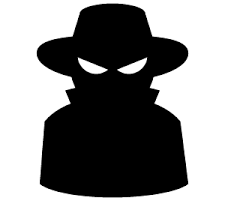 QuizTreat devices like cash. – Be smart about mobile device securityProtect passwords and other secure data. How to beat social engineersKeep your security software up to date. Tips to avoid being a social engineering victim.Be aware of your surroundings. Security EssentialsSocial engineers want you to act without questioning or thinking. Tips to avoid being a social engineering victimBack up your data. Be smart about mobile device securityVerify people are who they say they are, in person, via email, and on the phone. How to beat social engineersThe four parts of a social engineering life cycle are: investigation, hook, play, and exit. Social engineering attack lifecycleShoulder surfing is looking over people’s shoulder as they enter passwords or PINs. Protect your workplaceLimit your electronic footprint. Security EssentialsTrailing behind an employee as they enter a secure area is known as tailgating. Protect your workplaceUse a lock on every device. Be smart about mobile device security